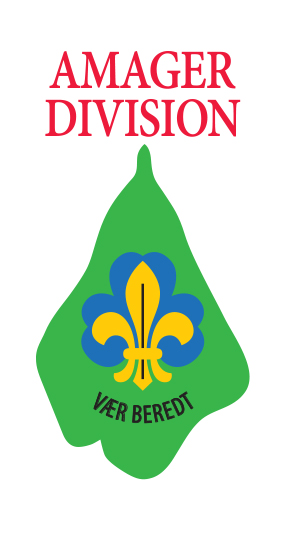 DIVISIONSRÅDSMØDE24. april 2019 kl. 19Alle Helgenes KirkeUngarnsgade 43, 2300 København SPkt. 1 VelkomstDC Dorthe bød velkommen.Pkt. 2 Valg af dirigent og referentDorthe Alrø valgt som dirigent på forslag af divisionsledelsen. Dorthe Alrø konstaterede at mødet var lovligt indkaldt til afholdelse på lovligt tidspunkt, samt at de rigtige bilag var vedlagt indkaldelsen.Derudover gennemgik Dorthe de praktiske informationer.Christina Laugesen valgt som referent.Per G. Petersen, Ole Madsen og Anja Bogø fra divisionsledelsen blev valgt til valgudvalg.38 stemmeberettigede deltagere var til stede.Pkt. 3 Beretning fra divisionschefen med særlig fokus på, hvad divisionen har gjort for at fremme spejderarbejdets værdier og udvikling.DC Dorthe fremlagde: 2018 var et år oven på en superfed sommerlejr (SL2017).I 2018 var vi 143 spejdere på divisionsturnering og havde en rigtig god tur!Juni blev der afholdt Skæg & Blålys, her var de andre korps inviteret. Vi blev ca. 300-350 deltager på en superfed onsdag aften på Amager Strand.I løbet af året har vi holdt en række Regama-møder, hvor vi hygger os med planlægning af ture for de forskellige grene:Mini/Mikro – HøbjerghusJunior – Reden (tematur med Wild West tema), 55 juniorer havde en herlig turTroppen – på Reden 36 deltagere, naturtema og natur-aktivitetI troppen mødes man på tværs i divisionen ca. 4 gange årligt. Det giver nogle gode aftener med alt fra PC-spil til madlavning og legedag.Seniorspejderne havde også nogle møder, bl.a. fællesspisning og aktiviteter.Udviklingsforløb for Amager Division – vi søgte og vi fik det!DC Dorthe præsenterede divisionsledelsen for rådsmødet.Beretning fra Rede-udvalget v. Per G. Petersen fra divisionsledelsenPer fortalte om, hvordan der er blevet drænet og planeret, så vand bedre kan løbe af og ikke står i indkørslen. Derudover er der købt nye madrasser, som efter sigende er rigtig gode. Det er super positivt at bookingen af Reden er i fremgang: Både i efteråret og i april 2019 ser vi næsten alle weekender er fuldt booket.Vi har fået en plæneklipper, græsset bliver slået, vinduer bliver malet og vi har et fint samarbejde med golfklubben, som lejer, benytter men også rengør vores toiletter. Golfklubben har forlænget samarbejdet. Der er kommet nye skilte, lidt nye lamper, nye måtter og ny trappe op til stuen. Derudover har vi fået lidt inventar fra en lukket spejderhytte.I 2018 var Reden booket i 11 weekender, men i 2019 er vi allerede oppe på 11 bookinger, så vi ser det som en klar fremgang og øget interesse for hytten.Beretning blev godkendt.Pkt. 4Fremlæggelse af årsregnskab for 2018 til godkendelse v. divisionskasserer Christian EggertChristian lagde ud med at præsentere et ret så stort underskud for året 2018. Han konkluderede, at det primært skyldtes svigtende indtægter fra vores arrangementer, især en meget dyr divisionsturnering (hytteleje på Høbjerg Hus), hvor deltagerantallet ikke helt har kunnet bære omkostningen. Reden i sig selv har ikke været skyld i det konkrete underskud, dog har vi ekstraordinært i 2018 måttet fortage nogle investeringer i Reden, som er engangsomkostninger, for at sikre fremtidig leje-indtægt, som heldigvis også ser ud til at være i fremgang.Divisionsledelsen vil i 2019 have stærkt fokus på justering af økonomi, så vi får styrket kassebeholdningen. Fremadrettet med henblik på ture i 2020 kommer vi til at justere på forholdet mellem hytteleje og turindtægt. Beretning om regnskabet blev vedtaget.Pkt. 5Behandling af indkomne forslagKontingentDer er indkommet forslag om justering af divisionskontingent fra 75,- kr. til 80,- kr. årligt fra og med 2020. Forslaget blev vedtaget.OpkrævningstidspunktForslag om ændring af opkrævningstidspunkt for divisionskontingentet: Tidspunktet foreslås ændret til 1. kvartal frem for 4. kvartal. Dette foreslås vedtaget fra og med 2019. Kassereren nævnte, at man ikke kan nå at opkræve i 1. kvartal i 2019, men vil gerne gøre det i 2. kvartal for 2019. Forslaget blev vedtaget.Jakob Herman, Mikkel Vibe: Kan I ikke bare beslutte dette omkring kontingent osv.?Christian: Jo, men vi vil gerne have divisionsrådets opbakning.Divisionssommerlejr i 2020Forslaget er blevet vendt med gruppelederne, man ønsker at det foregå på et spejdercenter på Sjælland, at lejren skal løbe økonomisk rundt i sig selv, og at den ikke skal vare mere end en uge.Nogle grupper har dog andre planer, bl.a. grundet et jubilæum. Men vil rådsmødet tilkendegive, at grupperne er interesseret?Stifinderne bemærkede, at datoer for lejr-ugen bør meldes ud ganske hurtigt.Der var en god stor interesse (ca. 75% af salen stemte for).Pkt. 6Væsentlige beslutninger om divisionens fremtidForelæggelse af divisionens udviklingsplan med indsatsområder for indeværende årBeslutninger i øvrigt om divisionens udvikling, spejderarbejde mv.Udviklingsplan – vi skulle være 1000 spejdere, nu er vi det faktisk lige nu! Vi er netop rundet 1000.Senior – gang i seniorarbejdetLedelsesdag – 22. juni 2019 – for alle ledere, seniorer, bestyrelsesmedlemmer, hvor vi alle sammen kan noget med os hjem. Vi har haft et spørgeskema ude og 35 har svaret. Interessen lader til at være der, så vi kan forsøge os med denne type af arrangement.
Arrangementet vil finde sted på Korsvejens Skole.Grenture og arrangementer: Divisionsturnering 10.-12. maj på Høbjerg Hus – i år med deltagelse af seniorerSkæg og Blålys, 12. juni på Amager StrandMini/mikro-tur, juniortur og tropstur i efteråret
Udviklingsplanen blev vedtaget af rådsmødet.Pkt. 7Vedtagelse af justeret budget for indeværende år og vedtagelse af budget og fastsættelse af divisionskontingent for det følgende år.Divisionskasseren fremlagde budget for 2019. Christian kunne fortælle at det er flot at vi er blevet 1000 spejdere, ikke mindst set i lyset af, at Robin Hood Gruppe har meldt sig ud af DDS og sluttet sig til De Gule Spejdere.Det er meget positivt for økonomien, at Reden er begyndt at blive lejet mere ud. Der er derfor budgetteret med en indtægtsstigning her. Derudover har vi ekstraordinært afsat ekstra 20.000,- til nødvendig sti-belægning ved Reden, således at grunden kan holde til brugen ifm. udlejningerne.Der var et spørgsmål om ledelsesdagen 22. juni forventedes at hvile økonomisk i sig selv. Kassereren forklarede, at det bestemt er planen, og at deltagergebyret på kr. 100,- pr. næse vil kunne dække omkostninger til forplejning. Derudover vil foredragsholdere være interne og dermed gratis på nær evt. transportomkostninger.PAUSE inkl. indlæg fra korpsledelsenI pausen fortalte Dorthe om Skæg & Blålys og bad gruppernes repræsentanter om at skrive sig på aktiviteter for årets arrangement. Der blev især efterspurgt aktiviteter målrettet tropsgrenen.Efter pausen indledte Marie fra korpsledelsen med en præsentation af DDS’ udviklingsplan.Marie præsenterede udkast til DDS’ udviklingsplan for 2020-2024. Hun fortalte om processen med udkastet, hvor man rigtig gerne ville have mange input, ikke blot fra spejderledere, men også fra spejdere og forældre. Processen har derfra været som en tragt, hvor input er blevet filtreret og det færdige udkast nu ligger klar.Et event på Holmen i juni drejer sig om ændringsforslag til udkastet, i september skal beslutningen træffes og på korpsrådsmødet i november skal den endelige udviklingsplan præsenteres.Udkastet hedder ”Vi skaber modige børn og unge” – med følgende temaer:Vildskab i naturenUrban ScoutingFlere ledereBæredygtighed i børnehøjdeUdkastet til udviklingsplanen kan ses på DDS’ hjemmeside, både i kortere og længere formater.Pkt. 8Fastsættelse af antallet divisionsledelsesmedlemmer under hensynstagen til § 29.2Divisionsledelsen foreslår, at antallet af medlemmer af divisionsledelsen sættes til 13.Forslaget blev vedtaget.Pkt. 9Valg af:1-2 divisionschefer DivisionskassererØvrige medlemmer af divisionsledelsenDivisionschef:Lars Peter Petersen blev valgt til divisionschef i 2018, Dorthe Philipsen er derfor på valg i år og modtager genvalg. Dorthe blev valgt.Divisionskasseren Christian Eggert er ikke på valg i år.Øvrige valg til divisionsledelsen:I 2017 blev følgende valgt og modtager genvalg:Emma Sandler Berlin, Martin Duus, Christina Laugesen og Patrik Thillemann Hemmingsen.I øvrigt opstiller følgende personer: Sissel Helena Mouritzen og Sys Ferslev SkjellerupAlle de nævnte blev valgt.Følgende er valgt i 2018 og ikke på valg i år: Per G. Petersen, Ole Madsen, Anja Bogø, Linette Andersen og Asger Østergaard.Linette Andersen har dog valgt at stoppe i år. Per G. Petersen, Ole Madsen, Anja Bogø og Asger Østergaard fortsætter i divisionsledelsen.


Pkt. 10Valg af revisor og revisorsuppleantDivisionsledelsen foreslår Steen Petersen, 6.-7. Sundby, som revisor.Divisionsledelsen foreslår Svend Jørgensen, 1. Sundby, som revisorsuppleant.Begge blev valgt.Pkt. 11Udpegning og godkendelse af repræsentationer til diverse hytter:Reden
Flere hænder ønskes til Rede-udvalget.
Der var forslag om at offentliggøre arbejdsdatoer på Facebook. Dette vil blive imødekommet.
Vatelunden
Kaspar Bendtsen De Linde blev valgt som suppleant.
Egemosen
Anja Bogø blev valgt som divisionens repræsentant i Egemosen.
Ejendomsudvalget hytteudvalg for Gillastugan
Lars Peter Petersen er fortsat divisionens repræsentant i Gillastugans hytteudvalg.
Københavns samråd, Tårnby samråd og Dragør samråd

Københavns Samråd
Christian Eggert nævnte, at han ønsker at fratræde Københavns Samråd næste år.

Tårnby og Dragør samråd / folkeoplysningsudvalg håndteres af de lokale grupper.
Angående Københavnskredsen i Friluftsrådet:
Christian Eggert bemærkede at Finn Anker Pedersen er registreret som kredsrepræsentant-suppleant, men at man leder efter en ny suppleant.Pkt. 12Skriftlig eller mundtlig beretning fra en eller flere af DDS’ kredsrepræsentanter i FriluftsrådetBeretningen foreligger skriftligt og er uddelt til alle divisionsrådets deltagere.Pkt. 13Beretning fra spejdercentre og større arrangementer jf. §50 og tilsvarende tilknyttet divisionen.Ingen beretninger under dette punkt.Pkt. 14EventueltChristian Eggert, divisionens kasserer, videregav en hilsen fra Verner Jensen (Robin Hood). Derudover bemærkede Christian til grupperne i Københavns Kommune, at der er nye regler for regnskabsopstilling. Der er derfor indkaldt til nogle kasserermøder på Københavns Rådhus 6., 9. og 13. maj på Københavns Rådhus, hvor Christian anbefalede at man som kasserer for en Københavner-gruppe møder frem.22. maj 2019 holder Københavns Samråd et kasserermøde, hvor der fokuseres på spejdergrupper.Christian bemærkede endvidere, at Ledelsesdagen med inspiration for ledere, seniorer og bestyrelsesmøder er et kursus, hvor der udstedes kursusbevis, således at alle grupper kan søge kursusgebyret godtgjort hos deres kommune.Patrik Thillemand Hemmingsen (DASEN), talte om det nye fokus på seniorgrenen i divisionen.Er man i aldersgruppen 16-24, er man rigtig velkommen til at deltage.Marie fra Korpsledelsen gjorde reklame for et PLUS-kursus for seniorer (i aldersgruppen lige over PLUS-start – dvs. helt nye seniorer), det drejer sig om et helt nyt kursus, som man rigtig gerne vil have nogle deltagere til.Hermed afsluttedes divisionsrådsmødet.REF. Christina Laugesen				                                                DC Lars Peter PetersenDirigent Dorthe Alrø Jacobsen                                         DC  Dorthe Phillipsen